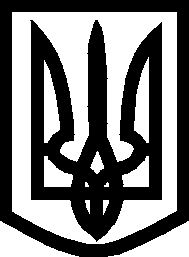 ​УКРАЇНА​ВИКОНАВЧИЙ КОМІТЕТ​МЕЛІТОПОЛЬСЬКОЇ МІСЬКОЇ РАДИ​Запорізької області Р І Ш Е Н Н Я23.01.2020                                                                                           № 10/5Про затвердження тарифів на теплову енергію ТОВ «Теплоінвест-Запоріжжя» та втрату чинності рішення виконавчого комітету Мелітопольської міської ради Запорізької області від 28.11.2019 № 243/3 	Відповідно до законів України «Про місцеве самоврядування в Україні», «Про житлово-комунальні послуги», «Про теплопостачання», постанови Кабінету Міністрів України від 01.06.2011 № 869 «Про забезпечення єдиного підходу до формування тарифів на житлово-комунальні послуги», на підставі листа ТОВ «Теплоінвест-Запоріжжя» від 27.12.2019 № 51 та наданих розрахунків виконавчий комітет Мелітопольської міської ради Запорізької області ВИРІШИВ:1. Затвердити тариф на теплову енергію ТОВ «Теплоінвест-Запоріжжя» у розмірі 1698,00 грн./Гкал для бюджетних установ та тариф на теплову енергію у розмірі 1588,26 грн./Гкал для населення.2. Це рішення набуває чинності з 01.01.2020.3. Визнати таким, що втратило чинність, рішення виконавчого комітету Мелітопольської міської ради Запорізької області від 28.11.2019 № 243/3 «Про коригування тарифів на теплову енергію ТОВ «Теплоінвест-Запоріжжя» та втрату чинності рішення виконавчого комітету Мелітопольської міської ради Запорізької області від 25.04.2019 № 92/3. 4. Контроль за виконанням цього рішення покласти на першого заступника міського голови з питань діяльності виконавчих органів ради Рудакову І. Секретар Мелітопольської міської ради                                Роман РОМАНОВ